7 Свидетельство об упаковывании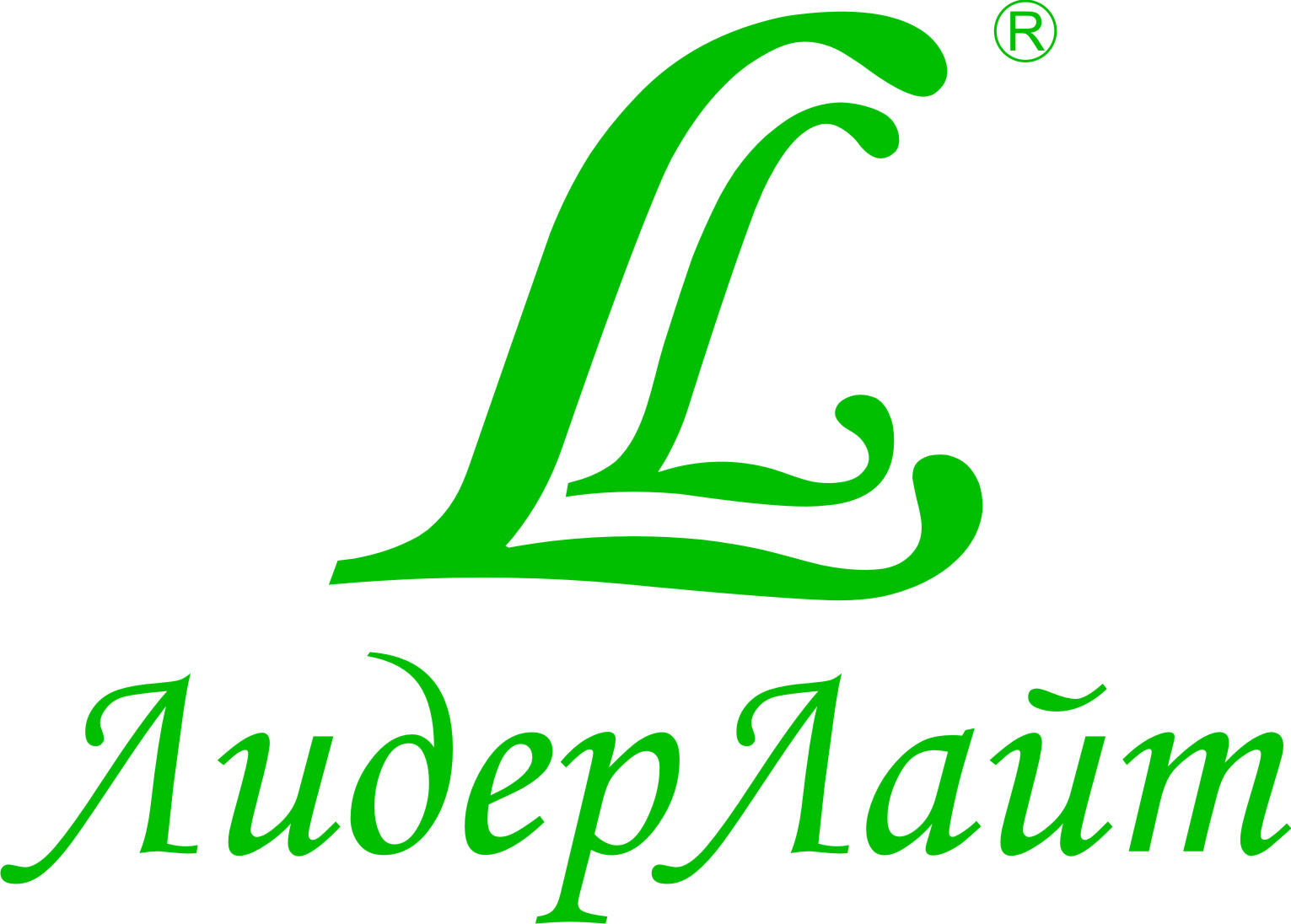                                                                  №  ТУ3461-837-89558048-2015    наименование изделия                                       обозначение                             заводской номерУпаковано                                                                                                                наименование или код изготовителясогласно требованиям, предусмотренным в действующей технической документации.                                                    Упаковщик                                                                                                  Дата изготовления               должность                  личная подпись                         расшифровка подписи8 Свидетельство о приемке                                                                №  ТУ3461-837-89558048-2015  наименование изделия                                      обозначение                                заводской номерсветильник изготовлен и принят в соответствии с обязательными требованиями государственных стандартов, действующих технической документацией и признан годным для эксплуатацииНачальник ОТК          МП                                                                                                                     личная подпись                        расшифровка подписи                        год, месяц, число9 Гарантийные обязательства9.1 Гарантийный срок эксплуатации светильника составляет 36 месяцев со дня продажи Покупателю. В случае неисправности светильника в течение гарантийного срока Производитель обязуется провести безвозмездный ремонт или замену светильника при соблюдении Покупателем условий хранения, транспортирования и эксплуатации светильника, описанных в настоящем Паспорте и Руководстве по Эксплуатации. В случае обнаружения неисправности светильника до истечения гарантийного срока следует обратиться в Сервис центр по адресу: ООО  НПК "Инкотекс", . Москва, ул. 16-я Парковая, д. 26, корп. 2, тел.: (495) 645-82-16, www.leadlight.ru.Для ремонта или замены светильника в период гарантийного срока требуется предоставить рекламацию с указанием условий, при которых была выявлена неисправность, и предъявить само изделие с Паспортом Производителю или авторизованному им сервисному центру.9.2 Гарантия не распространяется на следующие случаи:- наличие механических повреждений;- отсутствие настоящего Паспорта и Руководства по эксплуатации;- воздействие на светильник химически активных веществ;- воздействие на светильник абразивных средств и материалов;- проведение ремонта светильника Покупателем или третьими лицами, кроме авторизованных Производителем.- нарушение условий хранения, транспортирования и эксплуатации светильника. 9.3 При отсутствии штампа торгующей организации срок гарантии исчисляется со дня выпуска изделия Производителем, указанным в настоящем Паспорте и Руководстве по эксплуатации.10 Сведения об упаковке, транспортировании и хранении10.1 Упаковка, хранение, транспортирование светильников должны соответствовать требованиям  ГОСТ 23216.  10.2 Светильники транспортируются в упаковке любым крытым видом транспорта. Во время погрузки, транспортирования и выгрузки светильников с транспортного средства должны быть приняты меры защиты светильников от механических повреждений и непосредственного воздействия нефтепродуктов, агрессивных сред и атмосферных осадков. 10.3 Хранение светильников в упаковке допускается на стеллажах в закрытых сухих помещениях в условиях, исключающих воздействие нефтепродуктов и агрессивных сред, на расстоянии не менее одного метра от отопительных и нагревательных приборов. Температура хранения от –50 до +60ºС при относительной влажности воздуха не более 85%.11 УтилизацияСветильник не содержит токсичных материалов, а также комплектующих, приносящих вред окружающей среде. Утилизацию светильника проводить обычным способом.12 Сведения о цене и условиях приобретения изделия.12.1 Цена договорная12.3 Особых требований по реализации не установлено.Сделано в России.          Редакция 12.09.16.СВЕТИЛЬНИКИ СТАЦИОНАРНЫЕ ОБЩЕГО НАЗНАЧЕНИЯ СВЕТОДИОДНЫЕ  серии INDUSTRY.3, INDUSTRY.4                         Паспорт и Руководство по эксплуатации                          АВЛГ 837.00.00-03 ПС и РЭ1 Основные сведения об изделии1.1 Светильники со встроенными электронными блоками питания предназначены для освещения территорий микрорайонов, площадей, автостоянок, АЗС, заводских территорий, железнодорожных платформ, строительных площадок, а также для внутреннего освещения промышленных зданий, складов и т.п. по СП 52.13330.2011, СанПиН 2.2.1/2.1.1.1278. Светильники соответствуют ТР ТС 004/2011, ТР ТС 020/2011, СТБ IEC 60598-1-2008, ГОСТ Р 54350-2015, ГОСТ Р 55701.1-2013, ГОСТ Р 55705-2013, СТБ ЕН 55015-2006, СТБ IEC 61547-2011, ГОСТ 30804.3.2-2013, ГОСТ 30804.3.3-2013 с уточнениями  и дополнениями,  изложенными в ТУ 3461-837-89558048-2015.1.2 Светильники предназначены для работы в сети переменного тока с номинальным напряжением 220±20% В, частотой 50 Гц. 1.3 Светильники соответствуют I классу защиты от поражения электрическим током по ГОСТ 12.2.007.0, в части воздействия механических факторов внешней среды – группе условий эксплуатации М2 по ГОСТ 17516.1. 1.4 Светильники могут монтироваться на опорах, стенах, потолках, а так же на вертикальных или горизонтальных тросовых подвесах.1.5 Срок службы светильников – не менее 12 лет по ГОСТ Р 55705-2013.1.6 Номинальные значения климатических факторов по ГОСТ 15150 – ХЛ1, при этом значения климатических факторов принимаются следующими:- диапазон рабочих температур от -45 оС до +50 оС;- светильники пригодны для использования в помещениях без естественной циркуляции воздуха в диапазоне рабочих температур -45 оС до +40 оС;- относительная влажность воздуха при температуре 25 оС – 100 %.1.7 Степень защиты оболочки светильника IP67 по ГОСТ 14254. 1.8 В качестве источников света используются белые высокоэффективные светодиоды, выпускаемые  компанией OSRAM или CREE, ведущими мировыми производителями светодиодов.1.9 Условное обозначение типа светильника: INDUSTRY.N-W-Z, где:INDUSTRY – наименование производственной серии;N – число или латинская буква, означающие модификацию производственной серии;W – трехзначное число, означающее мощность (Вт), потребляемую светильником от сети (при температуре окружающей среды от +23˚С до +27˚С);Z – обозначение конфигурации светильника, включающее количество светодиодных кластеров и количество светодиодов.Обозначения в коде заказа: AB.C.D.E, гдеA – цифра, обозначающая индекс цветопередачи, например, 7 для CRI>70, 8 - >80, 9 - >90;B – двузначное число, обозначающее цветовую температуру, – первые две цифры цветовой температуры в К, например, 27 для 2700 К;C – латинская буква, обозначающая тип кривой силы света: S – Ш ассиметричная, D – Д, G – Г, K– K;D – обозначение типа крепления: BR – на стену или потолок с поперечным поворотным узлом крепления, BL – на стену или потолок с продольным поворотным узлом крепления, B2 – на стену или потолок на двух кронштейнах разборных без возможности поворота, B4 - на стену или потолок на двух кронштейнах неразборных, SC - на трос;E – обозначение управления световым потоком; N – без управления, RF – с управлением по радиоканалу, PLC–управление по сети питания.Далее указывают обозначение настоящих ТУ.1.10 Органом по сертификации продукции и услуг АНО "Евро-Тест" РОСС RU.0001.11АЕ61 выдан сертификат соответствия № ТС RU C-RU.AЕ61.B.07589 Серия RU №0380724, подтверждающий соответствие светильников стационарных общего назначения светодиодных серии INDUSTRY.3, INDUSTRY.4 требованиям нормативных документов безопасности: ТР ТС 004/2011 «О безопасности низковольтного оборудования», ТР ТС 020/2011 «Электромагнитная совместимость технических средств» со сроком действия с 20.04.2016 г. по 19.04.2018 г. и присвоен знак обращения EAC Таможенного союза.2 Технические характеристики                                                               КСС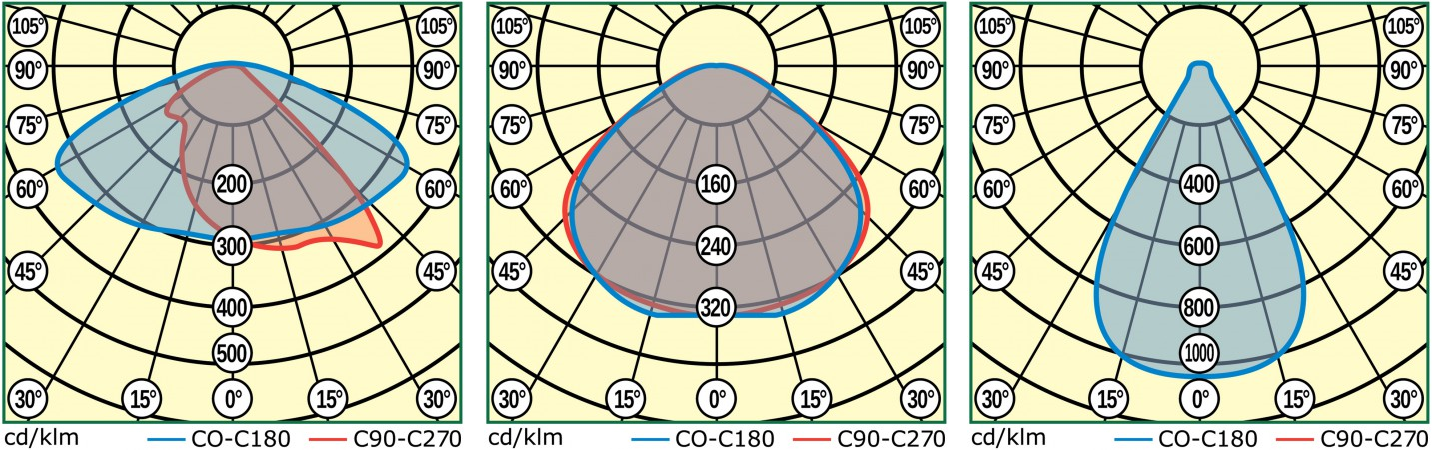 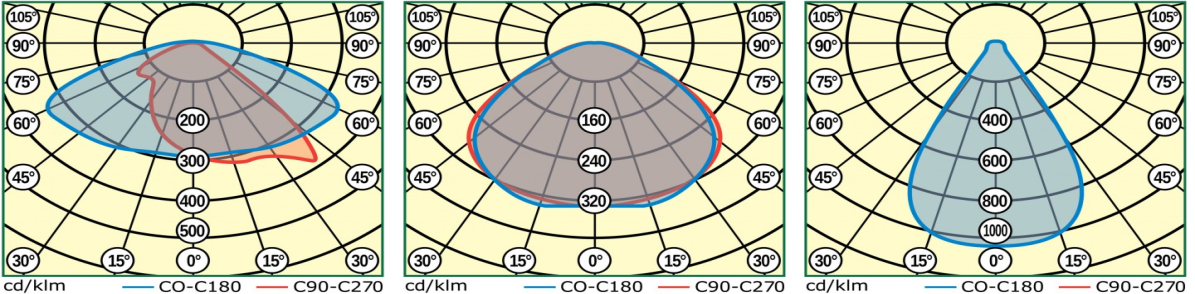 Степень защиты от воздействия окружающей среды - IP67 ;Цвет корпуса  - серый;Класс светораспределения по ГОСТ Р 54350-2015- П;Коэффициент мощности   - ≥0,95;Индекс цветопередачи, Ra  - 70;Ресурс работы светильника, ч, не менее  – 75000;3 Комплектность поставкиСветильник – 1 шт.Паспорт и Руководство по эксплуатации – 1 шт.Упаковка – 1 шт.4 Указания по эксплуатации и мерам безопасности4.1 Эксплуатация светильников должна производиться в соответствии с «Правилами технической эксплуатации электроустановок потребителей» и настоящим Паспортом и Руководством по эксплуатации. Перед установкой светильника необходимо убедиться в соответствии напряжения питающей сети 230 В.Питающая электрическая сеть должна соответствовать ГОСТ 32144-2013.ВНИМАНИЕ! ЗАПРЕЩАЕТСЯ МОНТИРОВАТЬ, ДЕМОНТИРОВАТЬ СВЕТИЛЬНИК ПРИ ВКЛЮЧЁННОМ НАПРЯЖЕНИИ!4.2 С целью исключения поражения электрическим током светильник должен быть заземлен. Для заземления светильник имеет гнездо в клеммной колодке, около которого нанесен знак заземления.4.3 Запрещается эксплуатация светильников с поврежденной изоляцией проводов и мест электрических соединений.4.4 Запрещается самостоятельно разбирать и ремонтировать светильник.4.5 Для обеспечения надежности крепления светильника на опоре крепежные винты или болты должны быть затянуты с усилием не менее 17 и не более 19 Нм.4.6 Запрещается применение химически активных веществ, абразивных средств и материалов.4.7  Меры при обнаружении неисправности. В случае обнаружения неисправности необходимо обратиться в авторизированный сервисный центр для устранения неисправности. Попытка несанкционированного вмешательства в конструкцию светильника ведет к снятию гарантийных обязательств производителя. Список авторизованных сервисных центров представлен на сайте производителя.5 Подготовка изделия к работе и установка светильниковВНИМАНИЕ!ПЕРЕД УСТАНОВКОЙ СВЕТИЛЬНИКА УБЕДИТЕСЬ В ТОМ, ЧТО СЕТЕВОЕ НАПРЯЖЕНИЕ ОТКЛЮЧЕНО!Перед монтажом освободить светильник от упаковки и ознакомиться с настоящим руководством. ВНИМАНИЕ! Сетевые провода, выходящие из светильников, не должны своим весом создавать силовую нагрузку на клеммную колодку.Рабочее положение светильников  - произвольное.Для крепления светильника к стене необходимо просверлить отверстия в стене с межцентровым расстоянием 80 мм и забить в них дюбели, соответствующие материалу стены. Зафиксировать скобу светильника на стене с помощью соответствующего крепежа к дюбелям. На расстоянии не более 100 мм от скобы светильника зафиксировать на стене клеммную коробку типа, соответствующего IP условиям применения светильника. Через сальники завести в клеммную коробку сетевые провода и кабель от светильника. Присоединить сетевые и земляной провода к клеммной колодке, соблюдая соответствие маркировке на клеммной колодке (символы «L», «N», ), надёжно затянув винты клемм на колодке. Закрыть крышку клеммной коробки. Выставить необходимый угол разворота светильника и зафиксировать его, затянув 4 гайки М8.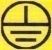 Светильники с типом крепления BR могут быть смонтированы на трос вертикальный или горизонтальный при использовании тросового зажима DIN 741 или DIN 1142. Тросовый зажим в комплект поставки светильника не входит.6 Техническое обслуживание светильников6.1 Один-два раза в год (в зависимости от загрязнения) промыть светильник струёй воды с давлением не более 0,3 атм. на оболочке светильника,  без применения моющих средств. Дополнительного обслуживания не требуется.Наименование светильниковГабаритные размеры светильника/упаковки, мм, ДхШхВМасса светильника, кг, нетто/бруттоОбъём упаковки, м3Потребл. мощность, ВтСветовой поток, лмЦветовая температура, ККривая силы света ГОСТ Р 54350-2015INDUSTRY.3-030-112243х126х124 250х135х1331,6/1,90,0045303250310024006000, 500040003000Ш/Д/ГINDUSTRY.3-060-124328х126х137420х135х1442,6/2,90,0082576500620046506000, 500040003000Ш/Д/ГINDUSTRY.3-085-136422х126х137450х135х1443,7/40,0087859750930069006000, 500040003000Ш/Д/ГINDUSTRY.3-105-148518х126х137545х135х1444,3/4,60,0106105128001220091006000, 500040003000Ш/Д/ГINDUSTRY.3-120-201518х126х137545х135х1444,5/4,60,010612013200119001100060005000, 40003000Ш/Д/ГNDUSTRY.3-135-160614х126х137630х135х1444,9/5,20,01251351600015200113506000, 500040003000Ш/Д/ГINDUSTRY.3-160-236422х240х128524х249х1445,0/5,50,0151601920018450173006000, 500040003000Ш/Д/ГINDUSTRY.3-215-248520х240х128524х249х1445,5/6,00,0152152565024650231006000, 500040003000Ш/Д/ГINDUSTRY.3-240-336422х346х128455х355х1446,5/7,00,0232402880027680260006000, 500040003000Ш/Д/ГINDUSTRY.3-160-136/136762х128х137792х139х1475,3/5,80,01621601920018450173006000, 5000 40003000Ш/Д/ГINDUSTRY.3-215-148/148954х128х137984х139х1476,2/6,80,02012152565024650231006000, 5000 40003000Ш/Д/ГINDUSTRY.3-270-160/1601146х128х1371176х139х1477,0/7,60,02402703200030700288006000, 5000 40003000Ш/Д/ГINDUSTRY.3-430-248/248954х128х263984x139x27312,4/13,50,03734305130049300462006000, 5000 40003000Ш/Д/ГINDUSTRY.3-540-260/2601146х128х2631176x139x27314/15,20,04465406400061400576006000, 5000 40003000Ш/Д/ГINDUSTRY.4-160-236670х223х130812х232х1447,5/8,00,0211601920018450173006000, 500040003000Ш/Д/ГINDUSTRY.4-215-248845х223х130954х234х1408,7/9,20,0312152565024650231006000, 500040003000Ш/Д/ГINDUSTRY.4-270-260940х218х260954х234х1409,5/10,00,0312703200030700288006000, 500040003000Ш/Д/Г